В  соответствии с Федеральным законом от 06.10.2023 года № 131-ФЗ «Об общих принципах организации местного самоуправления в Российской Федерации», Федеральным законом от 7 декабря 2011 г. № 416-ФЗ "О водоснабжении и водоотведении", постановлением Правительства РФ от                5 сентября 2013 г. № 782 "О схемах водоснабжения и водоотведения", на основании Устава муниципального образования Переволоцкий поссовет: 	1. Утвердить актуализированную схему водоснабжения и водоотведения муниципального образования Переволоцкий поссовет Переволоцкого района до 2034года, согласно приложения.	2. Признать утратившим силу решение Совета депутатов муниципального образования Переволоцкий поссовет Переволоцкого района Оренбургской области от 16.12.2013г. № 116 «Об утверждении схемы водоснабжения и водоотведения муниципального образования Переволоцкий поссовет Переволоцкого района Оренбургской области».          3. Контроль за исполнением постановления оставляю за собой.	4. Постановление вступает в силу с момента его подписания.  Глава муниципального образования			                           Г.М. Храмшин                   Разослано:   прокурору, администрации Переволоцкого района.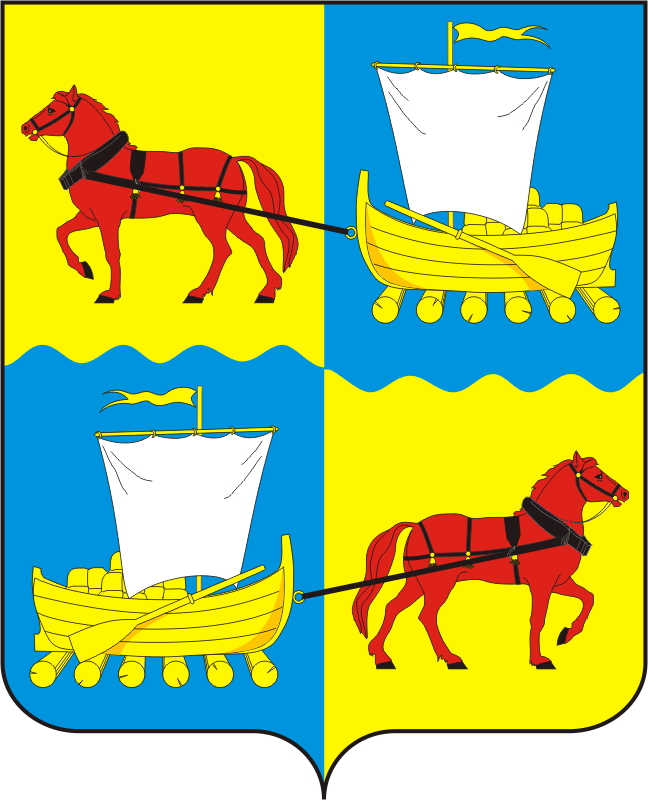 АДМИНИСТРАЦИЯмуниципального образования        Переволоцкий поссовет                                             Переволоцкого районаОренбургской области           ПОСТАНОВЛЕНИЕ                                                                             от  27.02.2024 № 42-пп. Переволоцкий Об утверждении актуализированной схемы водоснабжения и водоотведения муниципального образования Переволоцкий поссовет Переволоцкого района